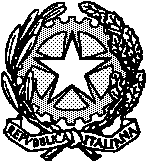 TRIBUNALE DI CREMONAIstanza per l’iscrizione all’Albo dei PERITI Al Presidente del Tribunale di  CREMONAIl sottoscritto ____________________________________________________________________________nato a _____________________________________________________ il __________________________residente in ________________________ __________via _______________________________________telefono _______________________ fax _______________________cell. __________________________con studio professionale in _____________________________ via ________________________________telefono _______________________ fax _______________________ cell. __________________________Codice fiscale ______________________________C h i e d edi essere iscritto all’Albo dei Periti nella categoria: medico-legale, psichiatrica, contabile, ingegneria e relativa specialità, infortunistica del traffico e della circolazione stradale, balistica, chimica, analisi e comparazione della grafia (cancellare le categorie che non interessano), area di competenza (specializzazioni o particolari capacità professionali) ____________________________________________________________________Si riserva di produrre l’attestazione del versamento di € 168,00 sul c/c postale n. 8003 – Tasse Concessioni Governative (causale 8617), dopo la comunicazione dell’accoglimento della presente.___________________ (data)							_____________________________									(firma)Allega:dichiarazione sostitutiva dell’atto di notorietà in carta libera.Curriculum vitae in carta libera_________________________________(1) la domanda va redatta in bollo da € 16,00